ПРОЕКТО проведении конкурса «Лучший сайт 2020 среди членских организацийСоюза «Федерация профсоюзов Республики Татарстан»Президиум Федерации профсоюзов Республики Татарстан ПОСТАНОВЛЯЕТ:1. Утвердить положение о проведении конкурса «Лучший сайт 2020 среди членских организаций Союза «Федерация профсоюзов Республики Татарстан» (приложение № 1).Утвердить форму заявки для участия в конкурсе (приложение №2).3. Утвердить рабочую группу по проведению конкурса                                    (приложение № 3).Утвердить жюри конкурса (приложение № 4).5. Утвердить расходы на проведение конкурса в 50 (пятьдесят) тысяч рублей.6. Контроль за исполнением настоящего постановления оставляю                      за собой.Председательствующий                                                           Е.И. КузьмичеваПриложение № 1Положение о конкурсе «Лучший сайт 2020 среди членских организаций Союза «Федерация профсоюзов Республики Татарстан».1. Общие положения1.1. Положение о конкурсе «Лучший сайт 2020 среди членских организаций Союза «Федерация профсоюзов Республики Татарстан» (далее – конкурс) устанавливает основные требования и порядок проведения конкурса.1.2. Организатором конкурса является Союз «Федерация профсоюзов Республики Татарстан».1.3. Общее руководство организацией конкурса осуществляется пресс-центром ФПРТ, редакцией газеты «Новое слово», отделом технических средств и программного обеспечения Союза «Федерации профсоюзов Республики Татарстан».2. Цель и задачи2.1. Цель конкурса: информирование общества о деятельности профсоюзов, стимулирование профсоюзного актива к освоению новых средств мотивации членства в профсоюзе, стимулирование расширения социально-трудовой проблематики в, электронных СМИ и интернет-ресурсах профсоюзных организаций, пропаганда решений ФНПР и ФПРТ, поддержка объективного освещения деятельности российских профсоюзов, создание электронного архива видеороликов, направленных на мотивацию профсоюзного членства.2.2. Задачи конкурса:– выявление и поощрение первичных профсоюзных организаций, активно развивающие и использующие сайты своих организаций, как средство презентации позиции и работы профсоюза, наглядной агитации профсоюзного членства;– привлечение внимания к всеобщей значимости защитных функций профсоюзов;– пропаганда деятельности профсоюзов по защите трудовых прав и социально-экономических интересов работников и студентов;– формирование положительного имиджа профсоюзного движения;– повышение мотивации профсоюзного членства работников предприятий, организаций и учреждений Республики Татарстан, студентов и учащихся учебных заведений высшего и среднего профессионального образования;– пропаганда созидательного и достойного труда.3. Участники конкурса3.1. Конкурс проводится среди членских организаций Союза «Федерация профсоюзов Республики Татарстан» и Общероссийских организаций профсоюзов, действующих на территории республики.4. Условия участия в конкурсе4.1. К участию в Конкурсе принимаются законченные (работающие) сайты членских организаций Союза «Федерация профсоюзов Республики Татарстан».4.2. Участники конкурса направляют в пресс-центр Федерации профсоюзов Республики Татарстан по адресу: Казань, ул. Муштари, 9, каб. 202, адрес электронной почты pressa-fprt@mail.ru, ссылку на сайт организации, участвующей в конкурсе.4.3. К каждой конкурсной работе прилагается заявка установленного образца (приложение №2).4.4. Прием заявок осуществляется до 1 ноября 2020 года5. Номинации Конкурса5.1. Основной номинацией Конкурса является:Лучший сайт членской организации Союза «Федерация профсоюзов Республики Татарстан» (1-е, 2-е и 3-е места),5.2. Дополнительные номинации Конкурса:Лучший информативный сайт;Лучшая мобильная версия сайта;Самый оригинальный сайт.6. Критерии оценки6.1. При подведении итогов Конкурса будут учитываться содержательность сайта, информативность и технические характеристики, включая наличие не менее пяти разделов, отражающих историю и традиции профсоюзной организации, официальные документы, новости, юридические вопросы и оказание юридической помощи членам профсоюза и первичным организациям. При этом имеющиеся на сайте ссылки должны быть работающими, дизайн − оригинальным, информация − оперативной.СОДЕРЖАНИЕ (0-10 баллов) – оценивается информация, представленная на сайте. Учитывается информативность, полезность, актуальность и оперативность материала, использование жанров журналистики в авторских материалах, репортажность в публикуемых фотоматериалах.ДИЗАЙН (0-10 баллов) – оценивается внешний вид сайта, учитывается соответствие оформления содержанию и осуществление визуальной поддержки информации, представленной на сайте, удобство навигации по сайту.ИНФОРМАТИВНОСТЬ (0-10 баллов) – оценивается наличие интересной и полезной информации для посетителей сайта. Полнота информации о работе профсоюзов, оперативность и регулярность обновления, наличие и качество иллюстрируемого материала, логичность его размещения.6.2. Победитель определяется по сумме баллов.7. Подведение итогов конкурса и награждение7.1. Для подведения итогов конкурса пресс-центром, редакцией газеты «Новое слово», отделом технических средств и программного обеспечения Союза «Федерация профсоюзов Республики Татарстан» формируется состав организационного комитета и жюри конкурса.7.2. Состав организационного комитета и жюри конкурса утверждает председатель Союза «Федерация профсоюзов Республики Татарстан».7.3. По результатам конкурсного просмотра сайтов жюри определяет победителя конкурса. Форма определения результатов – закрытое голосование по 10-бальной системе.7.4. Организационный комитет конкурса определяет окончательные дату, время и место награждения победителя и участников конкурса.7.5. Награждение участников конкурса:7.5.1. Победители конкурса награждаются Дипломами и ценными призами.7.5.2. Остальным участникам вручаются Дипломы участников конкурса.8. Финансирование8.1. Расходы, связанные с организацией и проведением конкурса, оплачиваются за счет Союза «Федерация профсоюзов Республики Татарстан».Приложение №2Заявкана участие в конкурсе «Лучший сайт 2020» среди членских организацийСоюза «Федерация профсоюзов Республики Татарстан»С условиями Конкурса ознакомлен и согласен. Как автор не возражаю против размещения конкурсной работы на безвозмездной основе в сети Интернет, использования в теле и радиопередачах и на наружных рекламных носителях на территории РФ, а также публикаций в печатных средствах массовой информации, в том числе посвященных Конкурсу, в некоммерческих целях.В соответствии в Федеральным законом Российской Федерации от 27 июня 2006 года № 152-ФЗ «О персональных данных» даю согласие ХКООП в течение 5 лет использовать мои вышеперечисленные персональные данные для составления списков участников Конкурса, опубликования списков на сайте, создания и отправки наградных документов Конкурса, рассылки конкурсных материалов, использования в печатных презентационных/методических материалах Конкурса, предоставления в государственные органы власти, организации участия в выставках и других кампаниях.Подпись ______________________________ Дата подачи заявки «___»__________2020 г.Приложение №3РАБОЧАЯ ГРУППАпо проведению конкурса на лучшее освещениепрофсоюзной жизни в средствах массовойинформации.Газизов Рустем Рафаэлевич – начальник отдела технических средств и программного обеспечения Федерации профсоюзов Республики Татарстан;Барабанов Артем Алексеевич – главный редактор газеты «Новое слово»;Пузакова Ирина Юрьевна – руководитель пресс-центра Федерации профсоюзов Республики Татарстан.Мингалиева Роза Шамильевна – специалист по информационной работе Татарстанской республиканской организации Всероссийского Электропрофсоюза;Галяветдинова Елена Викторовна – специалист по информационной работе Татарстанской республиканской организации профсоюза работников народного образования и науки РФ.Приложение № 4ЖЮРИ КОНКУРСАна лучшее освещение профсоюзной жизнив средствах массовой информацииАхунзянов Халим Юлдашевич – председатель Татарстанской республиканской организации Всероссийского Электропрофсоюза;Сабитова Альбина Фаридовна – председатель Татарской республиканской организации Российского профессионального союза работников культуры;Данилов Александр Викторович – руководитель департамента по телевидению и радиовещанию АО «Татмедиа»;Попович Алексей Валерьевич – редактор программы «Профсоюз – союз сильных»;Фархуллин Радик Нурисламович – главный редактор Новостей ТК «ТНВ-Планета» холдинга ТНВ.СОЮЗ«ФЕДЕРАЦИЯ ПРОФСОЮЗОВ РЕСПУБЛИКИ ТАТАРСТАН»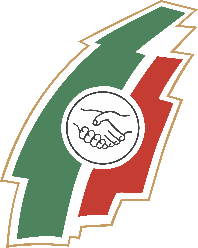 «ТАТАРСТАН РЕСПУБЛИКАСЫПРОФСОЮЗЛАРЫ ФЕДЕРАЦИЯСЕ»БЕРЛЕГЕПРЕЗИДИУМПРЕЗИДИУМЫПОСТАНОВЛЕНИЕот ________________г. КазаньКАРАР№ ______Наименование членской организации Союза «Федерация профсоюзов Республики Татарстан»ФИО руководителя организацииСостав разработчиков сайтаАдресТелефонЕ-mailАдрес сайта организации